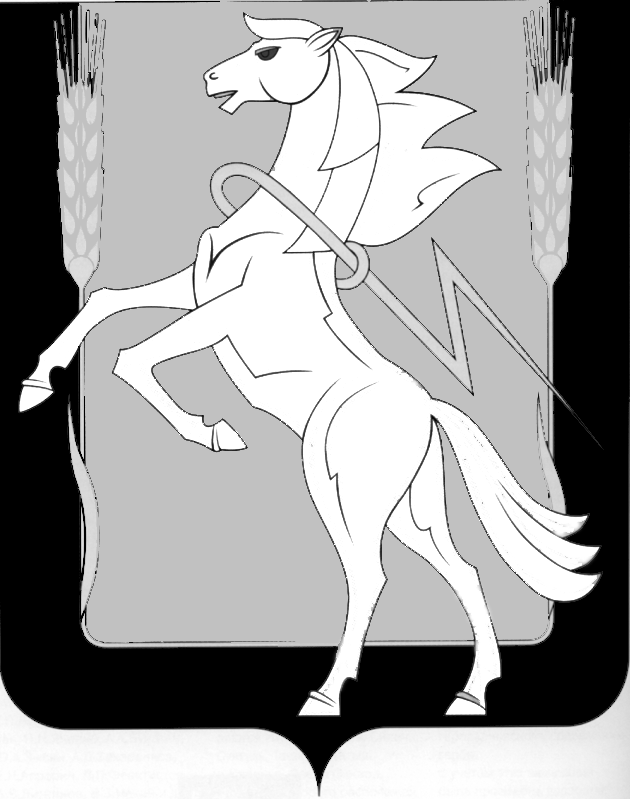 Совет депутатов Саккуловского сельского поселенияСосновского муниципального района Челябинской областишестого созываР Е Ш Е Н И Е п.Саккулово                                                                                                                                                         от «01» февраля 2024 г. № 94                                                                                                                   О внесении изменений в решение № 53от 28.02.2018 г. «Об утверждении Положения «О предельных нормативах размера оплаты труда муниципальных служащих Саккуловскогосельского поселения»В соответствии Постановлением Правительства Челябинской области № 754-П от 28 декабря 2023 года "О нормативах формирования расходов бюджетов муниципальных округов, городских округов (городских округов с внутригородским делением), муниципальных районов, внутригородских районов, городских и сельских поселений Челябинской области на оплату труда депутатов, выборных должностных лиц местного самоуправления, осуществляющих свои полномочия на постоянной основе, и муниципальных служащих на 2024 год" Совет депутатов Саккуловского сельского поселения шестого созыва,РЕШАЕТ:        1. Внести изменения в Приложение № 2 Положения «О предельных нормативах размера оплаты труда муниципальных служащих Саккуловского сельского поселения». (Приложения № 1).          2. Настоящее решение направить на подпись главе и обнародовать путем размещения на информационных стендах в общественных местах.         3. Настоящее решение вступает в силу с момента подписания решения и распространяется на правоотношения, возникшие с 01 января 2024 года.Глава Саккуловскогосельского поселения                                                                        Т.В. АбрароваПредседатель Совета депутатовСаккуловского сельского поселения                                         Н.З. ГизатуллинаПриложение № 1                                                                                                                к Решению Совета депутатов                                                                       Саккуловского сельского поселения                                                                              от «01» февраля 2024 г. № 94                                                            Нормативыразмеров денежного вознаграждения депутатов, выборныхдолжностных лиц местного самоуправления, осуществляющихсвои полномочия на постоянной основе <*>1. Для сельских поселенийЧисленность населения – 4700 человек<*> Денежное вознаграждение депутатов, выборных должностных лиц местного самоуправления, осуществляющих свои полномочия на постоянной основе, рассчитывается исходя из должностных окладов, указанных в скобках.Нормативы размеров должностных окладов муниципальныхслужащих органов местного самоуправлениямуниципального образования Саккуловского сельского поселения <*>1. Для сельских поселений:<*> Распределение муниципальных образований Саккуловского сельского поселения по группам в зависимости от численности населения, проживающего на территории муниципального образования:1) муниципальные районы:I группа – свыше 100 тыс. человек;II группа - от 50 тыс. человек до 100 тыс. человек;III группа - от 20 тыс. человек до 50 тыс. человек;IV группа - до 20 тыс. человек.2) сельские поселения:I группа - свыше 10 тыс. человек;II группа - от 5 тыс. человек до 10 тыс. человек;III группа - от 1,5 тыс. человек до 5 тыс. человек;IV группа - до 1,5 тыс. человек.Наименование должности    Нормативы размеров денежного       
вознаграждения депутатов, выборных    
должностных лиц местного самоуправления  
сельских поселений, осуществляющих свои  
полномочия на постоянной основе, рублей  Нормативы размеров денежного       
вознаграждения депутатов, выборных    
должностных лиц местного самоуправления  
сельских поселений, осуществляющих свои  
полномочия на постоянной основе, рублей  Нормативы размеров денежного       
вознаграждения депутатов, выборных    
должностных лиц местного самоуправления  
сельских поселений, осуществляющих свои  
полномочия на постоянной основе, рублей  Нормативы размеров денежного       
вознаграждения депутатов, выборных    
должностных лиц местного самоуправления  
сельских поселений, осуществляющих свои  
полномочия на постоянной основе, рублей  Наименование должности    III группаГлава сельского поселения     66 232,00
(16 480)Наименование должности     Нормативы размеров должностных окладов  
муниципальных служащих органов местного 
самоуправления сельских поселений, рублейНормативы размеров должностных окладов  
муниципальных служащих органов местного 
самоуправления сельских поселений, рублейНормативы размеров должностных окладов  
муниципальных служащих органов местного 
самоуправления сельских поселений, рублейНормативы размеров должностных окладов  
муниципальных служащих органов местного 
самоуправления сельских поселений, рублейНаименование должности     III группаЗаместитель главы сельского    поселения                      9 952Ведущий специалист             Специалист I категории         9 128Специалист II категории        Специалист                     8 883